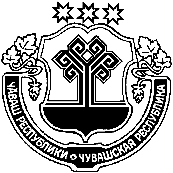          Руководствуясь Федеральным законом от 17.07.2009 №172-ФЗ «Об антикоррупционной экспертизе нормативных правовых актов и проектов нормативных правовых актов», в соответствии с Уставом Яншихово-Норвашского сельского поселения Янтиковского района Чувашской Республики, администрация Яншихово-Норвашского сельского поселения Янтиковского района п о с т а н о в л я е т:  1.Утвердить прилагаемый порядок предоставления в прокуратуру Янтиковского района нормативных правовых актов и проектов нормативных  правовых актов администрации Яншихово-Норвашского сельского поселения, Собрания депутатов Яншихово-Норвашского сельского поселения Янтиковского района Чувашской Республики для проведения антикоррупционной экспертизы.2. Контроль за исполнением настоящего постановления возложить на заместителя главы администрации Яншихово-Норвашского сельского поселения Янтиковского района  Л.Н. Сергееву.3. Настоящее постановление вступает в силу с момента его официального опубликования. Глава Яншихово-Норвашского сельского поселения						                      Р.А. ЕгоровПриложение                                                                                             	к постановлению администрации                                                                                             Яншихово-Норвашского сельского поселения                                                                                                                                                                                                          от  14.04.2020  №  22 Порядокпредоставления в  прокуратуру Янтиковского района нормативных правовых актов и проектов нормативных  правовых актов администрации Яншихово-Норвашского сельского поселения, Собрания депутатов Яншихово-Норвашского сельского поселения Янтиковского района Чувашской Республики для проведения антикоррупционной экспертизы1.Общие положения                      1.1. Порядок предоставления в прокуратуру Янтиковского района нормативных правовых актов и проектов нормативных правовых актов для проведения антикоррупционной экспертизы (далее Порядок) разработан на основании ч. 1 ст. 6 Федерального закона от 25. 12. 2008 № 273-ФЗ «О противодействии коррупции», ч. 1, 2 ст.3 Федерального закона от 17.07.2009 № 172-ФЗ «Об антикоррупционной экспертизе нормативных правовых актов и проектов нормативных правовых актов».          1.2. Направлению в прокуратуру Янтиковского района подлежат нормативные правовые акты и их проекты, касающиеся:          1) прав, свобод и обязанностей человека и гражданина;          2) государственной и муниципальной собственности, государственной и муниципальной службы, бюджетного, налогового, таможенного, лесного, водного, земельного, градостроительного, природоохранного законодательства, законодательства о лицензировании, а также законодательства, регулирующего деятельность государственных корпораций, фондов и иных организаций, создаваемых Российской Федерацией на основании федерального закона;          3) социальных гарантий лицам, замещающим (замещавшим) государственные или муниципальные должности, должности государственной или муниципальной службы.          1.3. Все нормативные правовые акты (проекты нормативных правовых актов) администрации Яншихово-Норвашского сельского поселения, Собрания депутатов Яншихово-Норвашского сельского поселения Янтиковского района в обязательном порядке подлежат проверке на соответствие законодательству и антикоррупционной экспертизе, проводимых прокуратурой Янтиковского района.  2. Предоставление нормативных правовых актов и их проектов для проведения антикоррупционной экспертизы          2.1. Администрации Яншихово-Норвашского сельского поселения Янтиковского района обеспечивает поступление в прокуратуру Янтиковского района  нормативных правовых актов в течение 10 (десяти) рабочих дней с момента их подписания уполномоченным лицом.          Проекты нормативных правовых актов передаются администрацией Яншихово-Норвашского сельского поселения Янтиковского района в прокуратуру Янтиковского района не менее чем за 10 (десять) рабочих дней до планируемой даты их рассмотрения и принятия.         Нормативные правовые акты (проекты нормативных правовых актов) предоставляются  в прокуратуру Янтиковского района на бумажном носителе за подписью уполномоченного лица.        Дополнительно, в случае наличия технической возможности, нормативные правовые акты (проекты нормативных правовых актов) направляются в форме электронного документа.        В случае поступления из прокуратуры Янтиковского района отрицательного заключения на проект нормативного правого акта, проект дорабатывается в соответствии с заключением прокурора, приводится в соответствие с действующим законодательством, и повторно направляется в прокуратуру Янтиковского района для антикоррупционной и правовой экспертизы.        2.2. Глава Яншихово-Норвашского сельского поселения Янтиковского района распоряжением назначает должностное лицо, ответственное за предоставление в прокуратуру Янтиковского района нормативных правовых актов (проектов нормативных правовых актов) администрации Яншихово-Норвашского сельского поселения, Собрания депутатов Яншихово-Норвашского сельского поселения Янтиковского района в установленные настоящим порядком сроки.        2.3. На ответственное лицо возлагается обязанность по ведению учета всех направленных в прокуратуру Янтиковского района нормативных правовых актов, проектов нормативных правовых актов. С этой целью ответственным лицом ведутся соответствующие реестры, где отражаются поступившие из прокуратуры требования прокурора об изменении нормативного правового акта или приведения проекта нормативного правового акта в соответствие с действующим законодательством.        3. Порядок рассмотрения поступившего требования прокурора об изменении нормативного правового акта        При поступлении из прокуратуры Янтиковского района требования прокурора об изменении нормативного правового акта с целью исключения содержащихся в нем коррупционногенных факторов,  глава Яншихово-Норвашского сельского поселения Янтиковского района, должностное лицо, ответственное за предоставление в прокуратуру Янтиковского района нормативных правовых актов (проектов нормативных правовых актов) администрации Яншихово-Норвашского сельского поселения Янтиковского района в соответствии с компетенцией подготавливают все соответствующие документы для рассмотрения требования прокурора на ближайшем заседании Совета по противодействию коррупции,  в соответствии с компетенцией  заблаговременно направляет извещение прокурору о дате и месте  заседания Совета по противодействию коррупции, на котором будет рассматриваться требование.          4. Проведение сверки с прокуратурой Янтиковского района       Ежемесячно, не позднее последнего рабочего дня текущего месяца, ответственным должностным лицом в прокуратуру Янтиковского района предоставляется акт сверки направленных в прокуратуру Янтиковского района документов.          Акт сверки должен содержать следующие сведения:          - период, за который проводится сверка;           - количество направленных в прокуратуру Янтиковского района нормативных правовых актов и проектов нормативных правовых актов (раздельно);           - подписи ответственных лиц           5. Ответственность за неисполнение настоящего положения
       За нарушение настоящего порядка должностное лицо, ответственное за предоставления в прокуратуру Янтиковского района нормативных правовых актов и проектов нормативных правовых актов несет ответственность в соответствии с законодательством.ЧУВАШСКАЯ РЕСПУБЛИКАЯНТИКОВСКИЙ РАЙОНЧĂВАШ РЕСПУБЛИКИТĂВАЙ РАЙОНĚЧУВАШСКАЯ РЕСПУБЛИКАЯНТИКОВСКИЙ РАЙОНЕНĚШ НĂРВАШ ЯЛ ПОСЕЛЕНИЙĚН АДМИНИСТРАЦИЙĔЙЫШĂНУ 14 апрель  2020 ç. 22 №Енěш Нǎрваш ялěАДМИНИСТРАЦИЯ ЯНШИХОВО-НОРВАШСКОГО СЕЛЬСКОГО ПОСЕЛЕНИЯПОСТАНОВЛЕНИЕ          14 апреля  .  № 22село Яншихово-НорвашиЕНĚШ НĂРВАШ ЯЛ ПОСЕЛЕНИЙĚН АДМИНИСТРАЦИЙĔЙЫШĂНУ 14 апрель  2020 ç. 22 №Енěш Нǎрваш ялěОб утверждении положения о порядке предоставления в прокуратуру Янтиковского района нормативных правовых актов и проектов нормативных правовых актов администрации Яншихово-Норвашского сельского поселения, Собрания депутатов Яншихово-Норвашского сельского поселения Янтиковского района, для проведения антикоррупционной экспертизы